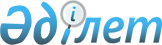 О внесении изменения в решение Есильского районного маслихата от 28 апреля 2015 года № 42/6 "О повышении (понижении) базовых ставок земельного налога на земельные участки города Есиль, сельских населенных пунктов Есильского района"
					
			Утративший силу
			
			
		
					Решение Есильского районного маслихата Акмолинской области от 14 апреля 2016 года № 2/4. Зарегистрировано Департаментом юстиции Акмолинской области 21 апреля 2016 года № 5300. Утратило силу решением Есильского районного маслихата Акмолинской области от 26 ноября 2021 года № 15/3
      Сноска. Утратило силу решением Есильского районного маслихата Акмолинской области от 26.11.2021 № 15/3 (вводится в действие с 01.01.2022).
      В соответствии со статьей 9 Земельного кодекса Республики Казахстан от 20 июня 2003 года, статьей 387 Кодекса Республики Казахстан от 10 декабря 2008 года "О налогах и других обязательных платежах в бюджет (Налоговый кодекс)", статьей 6 Закона Республики Казахстан от 23 января 2001 года "О местном государственном управлении и самоуправлении в Республике Казахстан", Есильский районный маслихат РЕШИЛ:
      1. Внести в решение Есильского районного маслихата "О повышении (понижении) базовых ставок земельного налога на земельные участки города Есиль, сельских населенных пунктов Есильского района" от 28 апреля 2015 года № 42/6 (зарегистрировано в Реестре государственной регистрации нормативных правовых актов № 4816, опубликовано 15 июня 2015 года в районной газете "Жаңа Есіл") следующее изменение:
      пункт 1 указанного решения изложить в новой редакции:
      "1. Повысить (понизить) базовые ставки земельного налога на земельные участки города Есиль, сельских населенных пунктов Есильского района согласно приложениям 1, 2.".
      2. Настоящее решение вступает в силу со дня государственной регистрации в Департаменте юстиции Акмолинской области и вводится в действие со дня официального опубликования.
      "СОГЛАСОВАНО"
      14 апреля 2016 года
      14 апреля 2016 года
					© 2012. РГП на ПХВ «Институт законодательства и правовой информации Республики Казахстан» Министерства юстиции Республики Казахстан
				
      Председатель сессиирайонного маслихата

Г.Каримова

      Секретарь районного маслихата

С.Агымбаева

      Аким Есильского района

А.Калжанов

      Руководитель государственногоучреждения "Управление государственныхдоходов по Есильскому району"

М.Смагулов
